                                 Дистанционное обучение№Содержание деятельностиСрокиОтветственные1Обеспечение функционирования официальной странички в «Instagram»ПостоянноЗав.Баговдинова З. Г.2Создание «группы» в социальной сети «WhatsApp»В период неблагоприятной эпид.ситуацииВоспитатели возрастных групп3Подбор для детей мероприятий посредством интернет-ресурсов (интерактивные экскурсии по музеям города, спектакли и др.)В период неблагоприятной эпид.ситуацииВоспитатели возрастных групп4Подбор аудио-сказок «Сказка перед дневным сном»(по возрастным программам)В период неблагоприятной эпид.ситуацииВоспитатели возрастных групп5Подбор ООД  в формате  презентации или ролика с закадровым голосом педагогаВ период неблагоприятной эпид.ситуации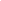 Воспитатели возрастных групп6Подбор видео «Физкультминутки и динамические паузы»В период неблагоприятной эпид.ситуацииВоспитатели возрастных групп7Консультации для родителейВ период неблагоприятной эпид.ситуацииПедагоги8Подборка документов, новых законов, предоставление информации родителям (з.п.)ПостоянноЗаведующийБаговдинова З. Г.9Создание на платформе Zoom условий для дистанционного обучения дошкольников и проведения с педагогами онлайн-конференцийВ течение годаЗам. Зав по учебной частиОмаева Г. К.10Создание группы в Skype проведения Педагогических советов, Общих собраний работников и т.д. в дистанционной формеВ период неблагоприятной эпид.ситуацииЗам.зав.Омаева Г. К.